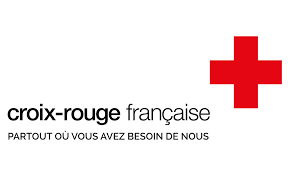 Le SSIAD, un accompagnement uniqueLe Services de Soins Infirmiers à Domicile (SSIAD) de la Croix-Rouge Française intervient 7 jours sur 7, sur prescription médicale. Il assure des soins d’hygiène et de confort, et permet aux personnes accompagnées d’éviter une hospitalisation et de favoriser leur maintien à domicile. Les missions  Notre équipe soutient et accompagne quotidiennement les personnes âgées de plus de 60 ans, malades ou dépendantes.Notre engagement repose sur une intervention individualisée et adaptée qui permet de construire avec les personnes que nous accompagnons une relation de confiance inscrite dans la durée.Pour y parvenir, vous devrez :Etre à l’écoute de la personne accompagnée et de son entouragePrendre le temps et avoir une conscience professionnelleFaire preuve d’autonomie et de capacité d’adaptationAvoir le sens de l’orientation et aimer vous déplacer ! Votre profil Vous êtes patient, respectueux et avez le sens de l’engagement ? Vous aimez prendre soins des autres et l’autonomie ne vous fait pas peur ?Alors n'hésitez pas à nous transmettre votre candidature, vous êtes fait pour nous rejoindre !Poste à pourvoir :Aide-Soignant(e) Diplômé(e) ou Agent de soins/Auxiliaire de vie avec une expérience professionnelle et compétences acquises dans les soinsCDI, 0.5 ETP, soit 75.83h/moisLes petits plus chez nous ?Une toute petite équipe : 3 ASD + 1 IDE coordinatrice, pour 16 personnes accompagnéesUne voiture à disposition ou les frais kilométriques pris en chargeVous êtes intéressé(e) par cette offre ? Envoyez-nous votre CV et votre lettre de motivation à : alexandra.lardiere@croix-rouge.fr. 